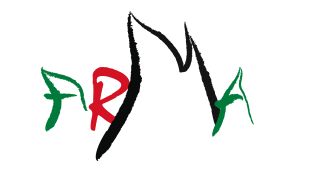 Aux professeurs de mathématiques des classes de 6ème, 5ème et  4ème 		      des collèges du département de l’Ain.Roland CRETIN							Bourg-en-Bresse, le 5 novembre 2017Responsable Organisation Rallye MathématiqueAssociation Rallye Mathématique de l’Ain40 rue Général DELSTRAINT01000 BOURG en BRESSERallye mathématique, édition 2018Chers collègues professeurs de mathématiques des collèges de l’Ain, Depuis maintenant 10 ans (2008 pour le premier rallye 6ème) , le rallye mathématique des classes de 6ème, 5ème et 4ème  des collèges du département, proposé par l’Association du Rallye Mathématique de l’Ain, en étroit partenariat avec la Direction Académique des Services de l’Education Nationale de l’Ain et l’ESPE, rencontre auprès des professeurs, des classes, des élèves un intérêt pour lequel nous vous remercions. Ce sont régulièrement plus de 250 classes de 6ème – 5ème – 4ème qui s’affrontent ainsi.Nous remercions aussi celles et ceux qui ont donné de leur temps pour assurer les sessions de corrections à l’ESPE, ou délocalisées l’an dernier, sessions où nous nous retrouvons toujours avec plaisir, et sérieux dans le travail.Nous vous présentons donc la 26e édition du Rallye Mathématique Transalpin, édition pour laquelle le site de documentation et d’inscription sera ouvert à partir du 3 novembre à l’adresse suivante : 	http://www.arma01.fr/rallyeVous trouverez joint à cet envoi, un document qui explicite le déroulement du rallye. Il est à lire attentivement avant de décider, avec vos élèves, de votre inscription au rallye. Pour vous aider dans votre choix de participation ou pas, vous avez la possibilité d'organiser une épreuve d'essai qui permettra à votre classe de mieux comprendre ce qu’est le rallye et de choisir éventuellement de s’y inscrire. Le site internet de l’association vous en propose de nombreuses.Il n’est évidemment  pas nécessaire d’avoir bien réussi l’épreuve d’essai pour s’inscrire au rallye ! La participation financière des classes participantes reste fixée cette année à 8 € par classe. Ces ressources servent : à financer notre propre cotisation à l’association internationale (3 € par classe), à fournir quelques lots aux classes finalistes chaque année.à provisionner des fonds pour d’éventuels déplacements que font les membres de cette association en plein bénévolat.Vous pourrez inscrire votre classe dès novembre. L’inscription sera validée à la réception du bulletin d’inscription et de la participation financière. Attention, pour les établissements scolaires qui inscrivent 4 classes et plus, l’inscription définitive est conditionnée par la désignation d’au moins 1 collègue correcteur pour chacune des 2 sessions de correction.Bien cordialement.Roland CRETIN							       	Responsable Organisation Rallye MathématiqueContactRoland CRETIN.Lycée Arbez CARME -1 rue Pierre et Marie CURIE – 01100  BELLIGNATTel : 06 88 77 23 49mailto: rallyemath01@gmail.com